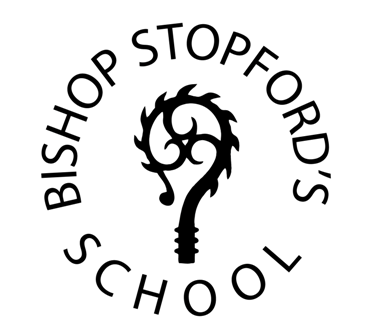 Bishop Stopford's SchoolBrick Lane, Enfield, Middlesex, EN1 3PUTel: 020 8804 1906	Fax: 020 8216 1760www.bishopstopfords.enfield.sch.ukHeadteacher: Ms T DayFinance Administration AssistantStart: ASAPHours: 36 hours per week x 38 weeks per annumSalary: Scale4, Point 7Bishop Stopford’s Church of England School is looking for a Finance Administration Assistant to join a friendly and supportive department as soon as possible.  We require a highly accurate and proactive individual to assist the Finance Manager / School Business Manager in the administration of the schools finances and in supporting the smooth operation of the school office. This role requires someone who has a high level of attention to detail who enjoys working in a busy environmentFurther information and an application pack is available on the school website www.bishopstopfords.enfield.sch.uk.  We are located in Enfield, North London within easy access of the M25.Closing date: 	12pm, Friday 20th September 2019Interviews: 	Thursday 26th September 2019Bishop Stopford’s is committed to safeguarding and promoting the welfare of children and young people and expects all staff and volunteers to share this commitment.  We are committed to safer recruitment practice and pre-employment checks will be undertaken before any appointment is confirmed.  